23 марта 2018 года в Орле прошёл творческий конкурс-фестиваль «Праздничная «Светофория»Организатором мероприятия стало управление Госавтоинспекции регионального УМВД.В конкурсе приняли участие около 150 школьников от 9 до 16 лет из Орла и девяти районов области. Лучших выявляли в двух возрастных категориях в двух номинациях. - Лучшим флэшмобом признаны выступления команды из Болховского района (младшая возрастная группа) – 1 место!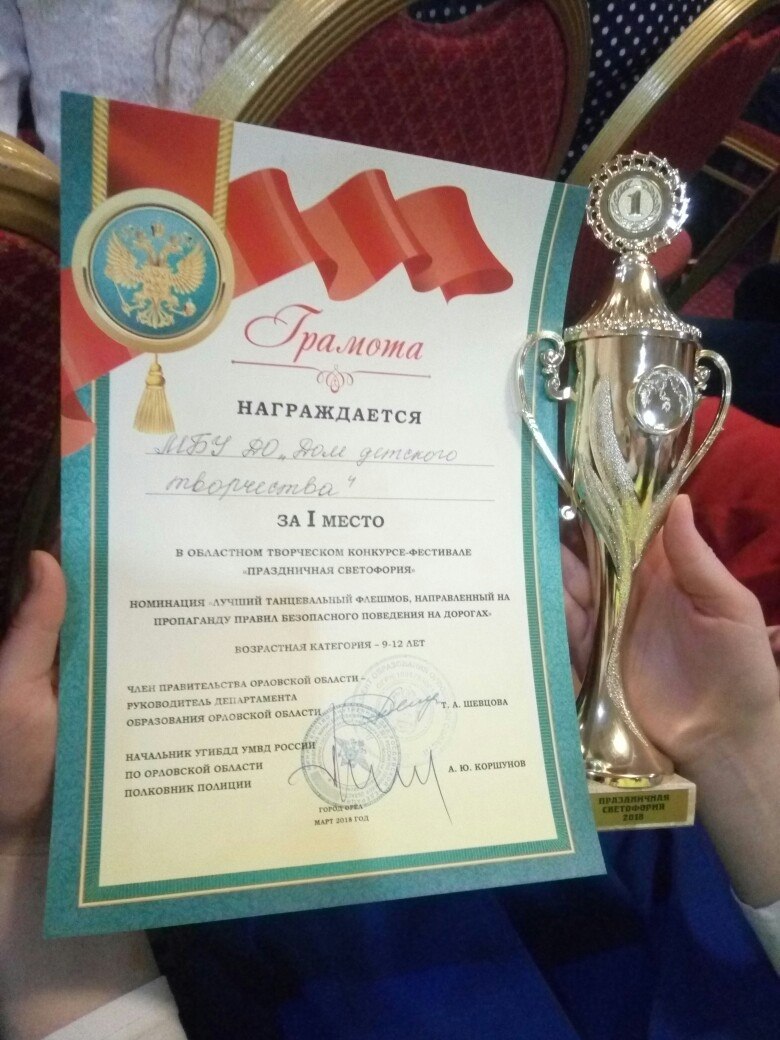 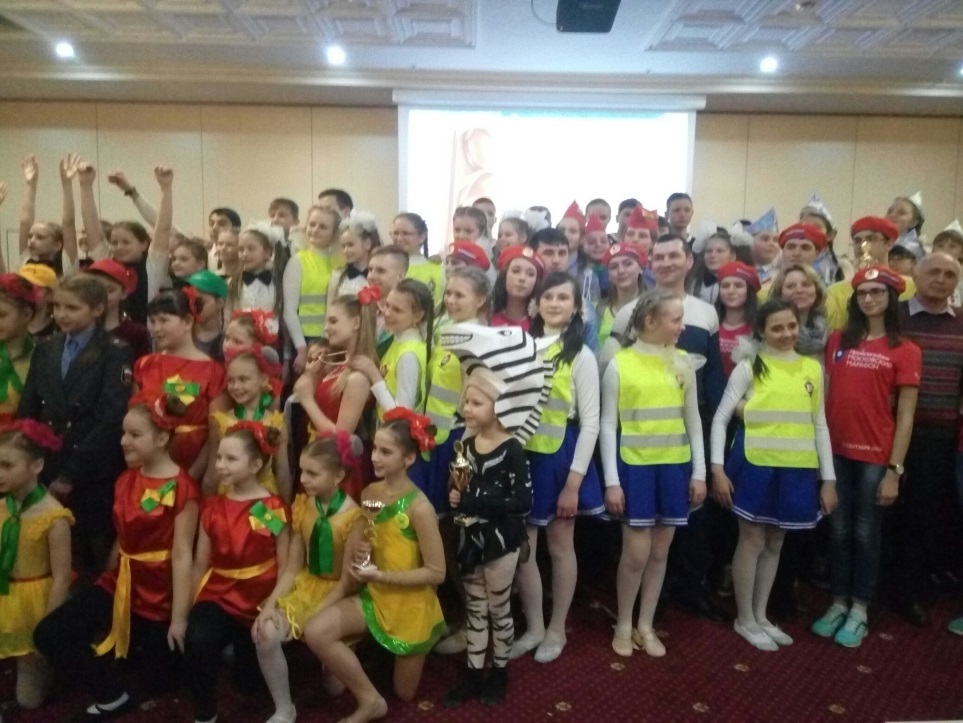 